Föreningsuppdatering – 2022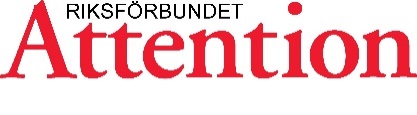 Föreningsuppdatering – 2022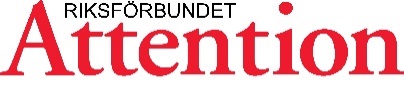 Föreningen Föreningslokaladress eller annan huvudsaklig adressFöreningen Föreningslokaladress eller annan huvudsaklig adressFöreningen Föreningslokaladress eller annan huvudsaklig adressFöreningen Föreningslokaladress eller annan huvudsaklig adressAdress:Adress:Postnummer:Postort:E-post:E-post:Telefonnummer:Telefonnummer:Organisationsnummer:Organisationsnummer:Postgiro/Bankgiro:Postgiro/Bankgiro:LokalföreningKommuner föreningen omfattar:LokalföreningKommuner föreningen omfattar:LänsföreningFöreningar länsföreningen omfattar:LänsföreningFöreningar länsföreningen omfattar:StyrelsenStyrelsenStyrelsenStyrelsenStyrelsenStyrelsenOrdförande (får tillgång till medlemsregistret)Ordförande (får tillgång till medlemsregistret)Ordförande (får tillgång till medlemsregistret)Ordförande (får tillgång till medlemsregistret)Ordförande (får tillgång till medlemsregistret)Ordförande (får tillgång till medlemsregistret)Namn:Namn:Namn:Adress:Adress:Adress:Postnummer:Postnummer:Postort:E-post:E-post:E-post:Telefonnummer:Telefonnummer:Telefonnummer:Kassör (får tillgång till medlemsregistret)Kassör (får tillgång till medlemsregistret)Kassör (får tillgång till medlemsregistret)Kassör (får tillgång till medlemsregistret)Kassör (får tillgång till medlemsregistret)Kassör (får tillgång till medlemsregistret)Namn:Namn:Namn:Adress:Adress:Adress:Postnummer:Postort:Postort:E-post:E-post:E-post:Telefonnummer:Telefonnummer:Telefonnummer:Kontaktperson publiceras i förbundets tidning och hemsida (Gäller endast lokalföreningar)Kontaktperson publiceras i förbundets tidning och hemsida (Gäller endast lokalföreningar)Kontaktperson publiceras i förbundets tidning och hemsida (Gäller endast lokalföreningar)Kontaktperson publiceras i förbundets tidning och hemsida (Gäller endast lokalföreningar)Kontaktperson publiceras i förbundets tidning och hemsida (Gäller endast lokalföreningar)Namn:Namn:Namn:Adress:Adress:Adress:Postnummer:Postort:E-post:E-post:E-post:Telefonnummer:Telefonnummer:Telefonnummer:Kontaktperson för medlemsregistret (Gäller endast lokalföreningar)Kontaktperson för medlemsregistret (Gäller endast lokalföreningar)Kontaktperson för medlemsregistret (Gäller endast lokalföreningar)Kontaktperson för medlemsregistret (Gäller endast lokalföreningar)Kontaktperson för medlemsregistret (Gäller endast lokalföreningar)Namn:Namn:Adress:Adress:Postnummer:Postnummer:Postort:Postort:E-post:E-post:Telefonnummer:Telefonnummer:Adresser vid utskick från kansliet OBS! behöver ej fyllas i om det är föreningsadressen som gäller för alla utskickAdresser vid utskick från kansliet OBS! behöver ej fyllas i om det är föreningsadressen som gäller för alla utskickMedlemstidningar friex antal: FakturorNamn:Namn:Adress:Adress:Postnummer:Postnummer:Postort:Postort:E-post:MaterialutskickNamn:Adress:PostnummerPostort